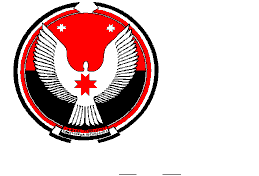 РЕШЕНИЕСовета депутатов муниципального образования «Эркешевское»Об утверждении положения о земельном налоге на территории муниципального образования "Эркешевское"Руководствуясь главой 31 Налогового кодекса Российской Федерации, Федеральным законом от 06.10.2003 № 131-ФЗ "Об общих принципах организации местного самоуправления в Российской Федерации", Уставом муниципального образования "Эркешевское", Совет депутатов муниципального образования "Эркешевское" решил:  Утвердить Положение "О земельном налоге на территории муниципального образования "Эркешевское" (прилагается).2. Признать утратившим силу решение Совета депутатов муниципального образования "Эркешевское" от 22.10.2013г N 15-2 «О земельном налоге муниципального образования "Эркешевское"» (в ред. решений Совета депутатов МО "Эркешевское" Балезинского района от 22.01.2014г. № 20-2, 12.05.2014г. № 23-2) со дня вступления в силу настоящего решения.3. Настоящее решение и Положение "О земельном налоге на территории муниципального образования "Эркешевское" подлежит официальному опубликованию в средствах массовой информации и размещению на официальном сайте муниципального образования «Балезинский район». 4. Настоящее решение вступает в силу с 01 января 2015 года, но не ранее чем по истечении одного месяца со дня его официального опубликования. Д.ЭркешевоОт 24 ноября 2014 года№ 28-2Глава муниципального образования "Эркешевское"                                                        О.Г.Русских                                                          УтвержденоРешением Совета депутатовмуниципального образования"Эркешевское" от 24 ноября . №28-2ПОЛОЖЕНИЕ О ЗЕМЕЛЬНОМ НАЛОГЕНА ТЕРРИТОРИИ МУНИЦИПАЛЬНОГО ОБРАЗОВАНИЯ "ЭРКЕШЕВСКОЕ"1. Общие положения           1.1. Настоящим Положением определяются налоговые ставки земельного налога на территории муниципального образования "Эркешевское", порядок и сроки уплаты налога, налоговые льготы, основания и порядок их применения, порядок и сроки представления налогоплательщиками документов, подтверждающих право на налоговые льготы.1.2.  Налогоплательщики, объект налогообложения, налоговая база, порядок определения налоговой базы, порядок исчисления налога, определяются в соответствии с действующим налоговым законодательством Российской Федерации.1.3. Стоимость земельных участков для определения налоговой базы определяется по результатам государственной кадастровой оценки земель. 2. Ставки налога             2.1.  Ставки земельного налога устанавливаются в зависимости от кадастровой стоимости земельных участков в следующих размерах:           2.1.1.  0,3% от кадастровой стоимости земли в отношении земельных участков:–    отнесенных к землям сельскохозяйственного назначения или к землям в составе зон сельскохозяйственного использования в населенных пунктах и используемых для сельскохозяйственного производства; занятых жилищным фондом и объектами инженерной инфраструктуры жилищно-коммунального комплекса (за исключением доли в праве на земельный участок, приходящейся на объект, не относящийся к жилищному фонду и к объектам инженерной инфраструктуры жилищно-коммунального комплекса) или приобретенных (предоставленных) для жилищного строительства; приобретенных (предоставленных) для личного подсобного хозяйства, садоводства, огородничества или животноводства, а также дачного хозяйства;–   ограниченных в обороте в соответствии с законодательством Российской Федерации, предоставленных для обеспечения обороны, безопасности и таможенных нужд;           2.1.2.  1,5% от кадастровой стоимости земли в отношении прочих земельных участков;           2.1.3.  1,5% от кадастровой стоимости земли в отношении земельных участков, отнесенных к  землям сельскохозяйственного назначения или к землям в составе зон сельскохозяйственного использования в населенных пунктах, не используемых для сельскохозяйственного производства или осуществления иной связанной с сельскохозяйственным производством деятельности, за весь налоговый период, в котором установлен факт нецелевого использования.3. Сроки и порядок  уплаты налога            3.1.    Установить срок уплаты земельного налога, подлежащего уплате по истечении налогового периода:            3.1.1. для налогоплательщиков - физических лиц, не являющихся индивидуальными предпринимателями,  уплачивающих налог на основании налогового уведомления, - не позднее 1 октября  года, следующего за истекшим налоговым периодом;            3.1.2  для налогоплательщиков - организаций и физических лиц, являющиеся индивидуальными предпринимателями, уплачивают суммы авансовых платежей по налогу до 1 мая, до 1 августа, до 1 ноября текущего налогового периода как одну четвертую часть налоговой ставки процентной доли кадастровой стоимости земельного участка по состоянию на 1 января года, являющегося налоговым периодом. По итогам налогового периода до 15 марта года, следующего за истекшим налоговым периодом, уплачивается сумма налога, определяемая как разница между исчисленной суммой налога за год и суммой авансовых платежей. 4. Налоговые льготы             4.1.  Помимо имеющих право на уменьшение налоговой базы физических лиц в соответствии со ст. 391 Налогового кодекса РФ и освобожденных от уплаты земельного налога юридических и физических лиц в соответствии со ст. 395 Налогового кодекса РФ дополнительно освобождаются от уплаты земельного налога:           4.1.1.   Почетные граждане Балезинского района;            4.1.2.   Органы местного самоуправления, муниципальные учреждения, расположенные на территории муниципального образования "Эркешевское" и полностью или частично финансируемые из бюджетов муниципального образования «Балезинский район» и муниципального образования «Эркешевское».5. Порядок предоставления налоговых льгот            5.1.        Налогоплательщики, имеющие право на льготы в соответствии со ст. 395 Налогового кодекса РФ, пунктами 4.1.1 и 4.1.2 настоящего Положения или уменьшение налоговой базы в соответствии со ст.391 Налогового кодекса РФ, самостоятельно представляют документы, подтверждающие такое право, в налоговые органы по месту нахождения земельного участка, признаваемого объектом налогообложения, в следующие сроки:             5.1.1.  для налогоплательщиков - физических лиц, уплачивающих налог на основании налогового уведомления - не позднее 1 апреля года, следующего за истекшим налоговым периодом;             5.1.2. для налогоплательщиков - организаций и физических лиц, являющихся индивидуальными предпринимателями, - в сроки представления декларации за налоговый период.             5.1.3.    В случае возникновения (утраты) до окончания налогового периода права на льготу по земельному налогу и (или) уменьшение налоговой базы налогоплательщиками представляются документы, подтверждающие возникновение (утрату) данного права, в течение 30 дней со дня его возникновения (утраты).             5.2.      Документом, подтверждающим право на предоставление льготы в соответствии с п. 4.1.1. настоящего Положения является удостоверение Почетного гражданина Балезинского района.                          5.3.     Документами, подтверждающими право на предоставление  льготы, в соответствии с п.4.1.2 настоящего Положения являются:– копия сметы доходов и расходов, заверенная главным распорядителем бюджетных средств – для казенных учреждений и органов местного самоуправления; – копия плана финансово-хозяйственной деятельности – для бюджетных и автономных учреждений;– копия устава либо положения.